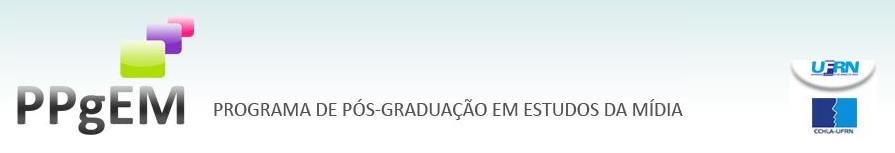 Calendário Letivo para 2015.2Dia da semanaHorárioDisciplinaProfessorquarta4T3456Teorias da Comunicação MidiáticaMaria das Graças Pinto Coelho/ Juciano Lacerdaterça3T3456Estudo de Mídias e Práticas SociaisSebastião Guilherme Albano da Costa terça3T3456Estudo de Mídia e Produção de SentidoJosimey Costa da Silvasegunda2T2345Tópicos em Comunicação Midiática I (Práticas Sociais)Trajetória, História e Memória da MídiaValquíria Aparecida Passos Kneippquinta5T2345Tópicos em Comunicação Midiática II (Práticas Sociais)Itamar Nobre de MoraisSegunda2T2345Tópicos em Comunicação Midiática III (produção de Sentido)Novas Linguagens no DocumentárioMaria Ângela PavanPEM0003 - SEMINÁRIO DE ORIENTAÇÃO II - 45hAllyson Carvalho AraújoValquíria Aparecida Passos KneippPEM0005 - SEMINÁRIO DE ORIENTAÇÃO III - 45hALLYSON CARVALHO DE ARAUJO , JUCIANO DE SOUSA LACERDA, TACIANA DE LIMA BURGOS, MARIA HELENA BRAGA E VAZ DA COSTA, VALQUIRIA APARECIDA PASSOS KNEIPP, JOSIMEY COSTA DA SILVA, MARIA DAS GRACAS PINTO COELHO, MARCELO BOLSHAW GOMES, SEBASTIAO GUILHERME ALBANO DA COSTA e MARIA ERICA DE OLIVEIRA LIMAquarta4M23PEM 0022 Estágio Docência em Estudos da Mídia Iquinta5M23PEM0024 Estágio Docência em Estudos da Mídia II